טופס מנחה להצעה לפרויקט גמר לתלמידי תואר מוסמך במסלול ללא עבודת גמרפרטי התלמיד/השם : 	      טלפון:    ת.ז.:ֹ  נושא הפרויקט: סוג הפרויקט (סמן/ני): סקירת ספרות 			 מחקר מעבדתי– אפידמיולוגי/פיזיולוגיה של המאמץ  כתיבת הצעת מחקר			 מחקר בקידום בריאות מחקר אפידמיולוגי אנליטי 		 מחקר בניהול מערכות בריאות☐ פרקטיקום בלשכת הבריאות		 מחקר בפיזיולוגיה של המאמץ מחקר מדיניות בתחום ניהול החירוםהריני לאשר כי בדקתי את ההצעה המוגשת ומצאתי כי הפרויקט ראוי והצעה כתובה בהתאם לדרישות שנקבעו בבית הספר לבריאות הציבור:מספר טלפון: 	דוא"ל: מספר טלפון: 	דוא"ל: שם המנחהחתימהתאריךשם המנחהחתימהתאריך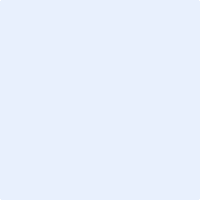 